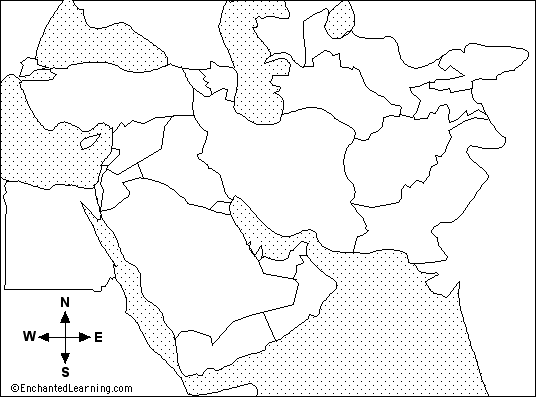 List 5 events from Mohammad’s life___________________________________________________________________________________________________________________________________________________________________________________________________________________________________________________________________________________________________________________________Create a timeline of Mohammad’s life: